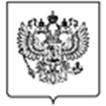 МИНФИН РОССИИФЕДЕРАЛЬНАЯ НАЛОГОВАЯ СЛУЖБАУПРАВЛЕНИЕ ФЕДЕРАЛЬНОЙ НАЛОГОВОЙ СЛУЖБЫ ПО САМАРСКОЙ ОБЛАСТИ(УФНС России по Самарской области)ПРОТОКОЛ ЗАСЕДАНИЯОБЩЕСТВЕННОГО СОВЕТА ПРИ УФНС РОССИИПО САМАРСКОЙ ОБЛАСТИг. Самара____________________________Председательствовал председатель Общественного совета при УФНС России по Самарской области А.С.Бахмуров. Присутствовали:члены Общественного совета при  УФНС России по Самарской области: Бахмуров Александр Сергеевич, Московский Владимир Владимирович, Зубкова Антонина Алексеевна, Ермоленко Лариса Игоревна, Николаева Галина Юрьевна, Каменских Валерий Владимирович, Прокопович Данил Александрович.От УФНС России по Самарской области: Руководитель Управления Федеральной налоговой службы по Самарской области О.А. Крикова, заместители руководителя Р.А. Бодров, Г.А. Рушковский. Повестка заседания:- итоги работы регионального Управления за 2021 год;- меры поддержки бизнеса-2022;- утверждение плана работы Общественного совета при УФНС России Самарской области на 2022 год;- формирование рабочих групп Общественного совета при УФНС России Самарской области по наиболее важным вопросам «народной повестки».Выступили:Вступительное председателя Общественного совета А.С. Бахмурова.Заместитель руководителя Управления ФНС России по Самарской области Бодров Р.А. выступил с докладом об итогах работы регионального Управления за 2021 год.Заместитель руководителя Управления ФНС России по Самарской области Г.А. Рушковский выступил с докладом и рассказал о принятых мерах поддержки предпринимательстваРешили:Принять к сведению доклады.Утвердить план работы Общественного совета при УФНС России Самарской области на 2022 год.Сформировать 4 рабочие группы из числа членов Общественного совета и сотрудников УФНС России Самарской области по наиболее важным вопросам «народной повестки».«14» апреля 2022 года                                                                                           № 1Председатель Общественного совета при УФНС России по Самарской области                                           А.С.Бахмуров                            